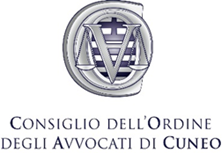 SPORTELLO DEL CITTADINOIl Consiglio approva il CALENDARIO DELLO SPORTELLO DEL CITTADINO, valido sino al 8 maggio 2019, con i seguenti turni:Cuneo li 13/02/2019DATA INCONTROCONSIGLIERE DI TURNOMercoledì 13 FEBBRAIO  2019 ore 11.00Avv. RUSSO PaoloMercoledì 27 FEBBRAIO 2019 ore 11.00Avv. OLIVERO Pier GiorgioMercoledì 13 MARZO 2019 ore 11.00Avv. BELTRAMO MonicaMercoledì 27 MARZO 2019 ore 11.00Avv. BERARDO GabriellaMercoledì 10 APRILE 2019 ore 11.00Avv. BONATESTA MaurizioMercoledì 8 MAGGIO 2019 ore 11.00Avv. BOVETTI Gian Carlo